NAME:___________________________ENGLISH 8KOSTOPOULOSORP – NonfictionDescription:You will be reading a nonfiction book for ORP #3As you read you must think of the following assignment. It will be collected on the due date. Annotations and stop-and-jot sheets will be checked during the next few weeks. Everyone MUST complete the QUOTE ANALYSIS. If you are reading a memoir, you MUST complete the THEMATIC RESPONSE TO MEMOIR.If you are reading a general nonfiction book, you MUST complete the STATEMENT OF PURPOSE – NONFICTION. In order to accurately complete these activities, you must annotate your ORP book for information that you will use in each activity. DUE DATE –______________________________________EVERYONE:Quote Analysis 							(50 points)MEMOIR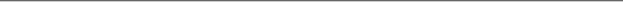 Thematic Response to Memoir 					(30 points)GENERAL NONFICTION					     ORStatement of Purpose – Nonfiction 				(30 points)OTHER CRITERIA THAT WILL BE ASSESSED:ANNOTATIONS							(10 POINTS)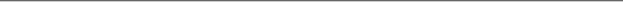 P.A.C.T.S.								(10 POINTS)TOTAL								100 POINTS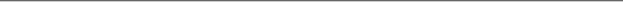 EVERYONE:Quote Analysis (50 points):Determine the theme of your ORP book. Answer the following questions in a paragraph: What is this book really about? What was the author’s purpose for writing this book?THEN, choose at least FOUR quotes from the book that strongly support the theme and analyze each quote in paragraph form. Why are these quotes significant? What made you stop and jot about these lines? Why are these lines important in the place they appear in the text? Explain using insight and reflection. Must be typed. QUOTE and PAGE NUMBER(S) must be included.MEMOIRThematic Response to Memoir (30 points):What is the purpose of the memoir?  Why did this person write about this specific event?What have your learned about this person after reading about how he/she overcame obstacles? What connections can you make to the real world?What have you learned about yourself? EXPLAIN.Answer these questions in an organized three-paragraph response. Your response must display an understanding of the text and a true reflection on the theme. I WILL NOT accept plot summary. Must be typed.ORGENERAL NONFICTIONStatement of Purpose – Nonfiction (30 points):List TEN things (in sentence form) you learned about the subject from reading this nonfiction book. These things must be interesting, show purpose, or add to your knowledge base. Choose THREE things that you learned and go deeper into detail about what these things taught you about yourself, life and the world around you. BE SPECIFIC in your choices and in your analysis. Must provide insight and reflection. Once again, I WILL NOT accept plot summary.